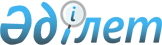 О составе организационного комитета выставочного форума "Евразийская неделя"Распоряжение Коллегии Евразийской экономической комиссии от 22 марта 2016 года № 34      Примечание РЦПИ!

      Распоряжение вступило в силу 23.03.2016 - сайт Евразийского экономического союза.

      В соответствии с пунктом 5 распоряжения Совета Евразийской экономической комиссии от 12 февраля 2016 г. № 1:



      1. Утвердить прилагаемый состав организационного комитета выставочного форума «Евразийская неделя».



      2. Председателю организационного комитета при необходимости вносить изменения в его состав на основании предложений государств –членов Евразийского экономического союза.



      3. Настоящее распоряжение вступает в силу с даты его опубликования на официальном сайте Евразийского экономического союза в информационно-телекоммуникационной сети «Интернет».      Председатель Коллегии

      Евразийской экономической комиссии         Т. Саркисян

УТВЕРЖДЕН              

распоряжением Коллегии       

Евразийской экономической комиссии 

от 22 марта 2016 г. № 34     

                             СОСТАВ

         организационного комитета выставочного форума

                        «Евразийская неделя»
					© 2012. РГП на ПХВ «Институт законодательства и правовой информации Республики Казахстан» Министерства юстиции Республики Казахстан
				Никишина

Вероника Олеговна-член Коллегии (Министр) по торговле Евразийской экономической комиссии   (председатель организационного комитета)от Республики Арменияот Республики Арменияот Республики АрменияАветисян

Сергей Арташесович-заместитель Министра экономики Республики Арменияот Республики Беларусьот Республики Беларусьот Республики БеларусьБриль

Вячеслав Станиславович-заместитель председателя Белорусской торгово-промышленной палатыВведенский 

Евгений Сергеевич-директор выставочного унитарного предприятия «Белинтерэкспо» Белорусской торгово-промышленной палаты Есин

Руслан Олегович-заместитель директора Департамента внешнеэкономической деятельности – начальник управления обеспечения внешнеэкономической деятельности Министерства иностранных дел Республики БеларусьЗапольский

Александр Вадимович-исполняющий обязанности директора информационного республиканского унитарного предприятия «Национальный центр маркетинга и конъюнктуры цен»Самосуев

Алексей Иванович-начальник управления евразийской интеграции Министерства иностранных дел Республики Беларусьот Республики Казахстанот Республики Казахстанот Республики КазахстанЖаксылыков

Тимур Мекешевич-вице-министр национальной экономики Республики КазахстанЖунусова

Дана Бейсеновна-и.о. заместителя председателя правления Национальной палаты предпринимателей Республики Казахстан «Атамекен»Исаева

Гульмира Султанбаевна-вице-министр сельского хозяйства Республики КазахстанМажитов

Меирбек Сабырович-председатель правления товарищества с ограниченной ответственностью «Внешнеторговая палата»Бекхожин

Ердан Ерланович-заместитель председателя правления акционерного общества «Экспортно-кредитная страховая корпорация «КазЭкспортГарант»От Кыргызской РеспубликиОт Кыргызской РеспубликиОт Кыргызской РеспубликиКудабаев

Тынчтыкбек Зарылбекович-генеральный директор государственного предприятия «Центр «единого окна» в сфере внешней торговли» при Министерстве экономики Кыргызской РеспубликиСаяков

Алмаз Шакильевич-руководитель Департамента «КыргызЭкспоцентр» торгово-промышленной палаты Кыргызской Республикиот Российской Федерацииот Российской Федерацииот Российской ФедерацииГосподарев

Алексей Николаевич-директор Департамента внешнеэкономических отношений Министерства промышленности и торговли Российской ФедерацииГущина

Елена Юрьевна-помощник Первого заместителя Председателя Правительства Российской ФедерацииЛихачев

Алексей Евгеньевич-первый заместитель Министра экономического развития

Российской Федерацииот Евразийской экономической комиссииот Евразийской экономической комиссииот Евразийской экономической комиссииАлдабергенов

Нурлан Шадибекович-член Коллегии (Министр) по конкуренции и антимонопольному регулированиюВаловая

Татьяна Дмитриевна-член Коллегии (Министр) по интеграции и макроэкономикеИбраев

Данил Турсунбекович-член Коллегии (Министр) по энергетике и инфраструктуреКадыркулов

Мукай Асанович-член Коллегии (Министр) по таможенному сотрудничествуКорешков

Валерий Николаевич-член Коллегии (Министр) по техническому регулированиюМинасян

Карине Агасиевна-член Коллегии (Министр) по внутренним рынкам, информатизации, информационно-коммуникационным технологиямСидорский

Сергей Сергеевич-член Коллегии (Министр) по промышленности и агропромышленному комплексуСулейменов

Тимур Муратович-член Коллегии (Министр) по экономике и финансовой политике